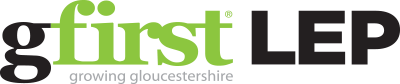 GFirst Local Enterprise PartnershipBoard Paper – 17 April 2018For further information points raised in this Board paper, please contact David Owen:  david.owen@gfirstlep.comAgenda Item Re-selection of Rob LovedayPaper Author & contact detailsDavid Owen, david.owen@gfirstlep.comSupporting PapersNoneConfidentialityNonePurpose To re-select Rob Loveday as a private sector board member for a second term of three years.Summary The first term of office for Rob Loveday as a private sector board member ends on 12th July 2018.  Rob has expressed an interest in continuing for a second three year term as a representative of the private sector.Term of Office and Re-SelectionPrivate Sector board members are appointed for a three year term.  Private sector board members may be re-selected for a second (and subsequently third) term of office subject to majority approval from the LEP Board.  Implications, impacts or risksThe need to ensure that transparency and openness are recognised as important principles within the LEP.Decision requiredWhether or not to re-select Rob Loveday for a second term of three years.RecommendationsThe board are asked to:Approve the re-selection of Rob Loveday for a second term of three years ending 12th July 2021.